Pictures with Santa FundraiserSunday, November 17th, 1pm-3pmat Terra Cotta Country StoreDonations to: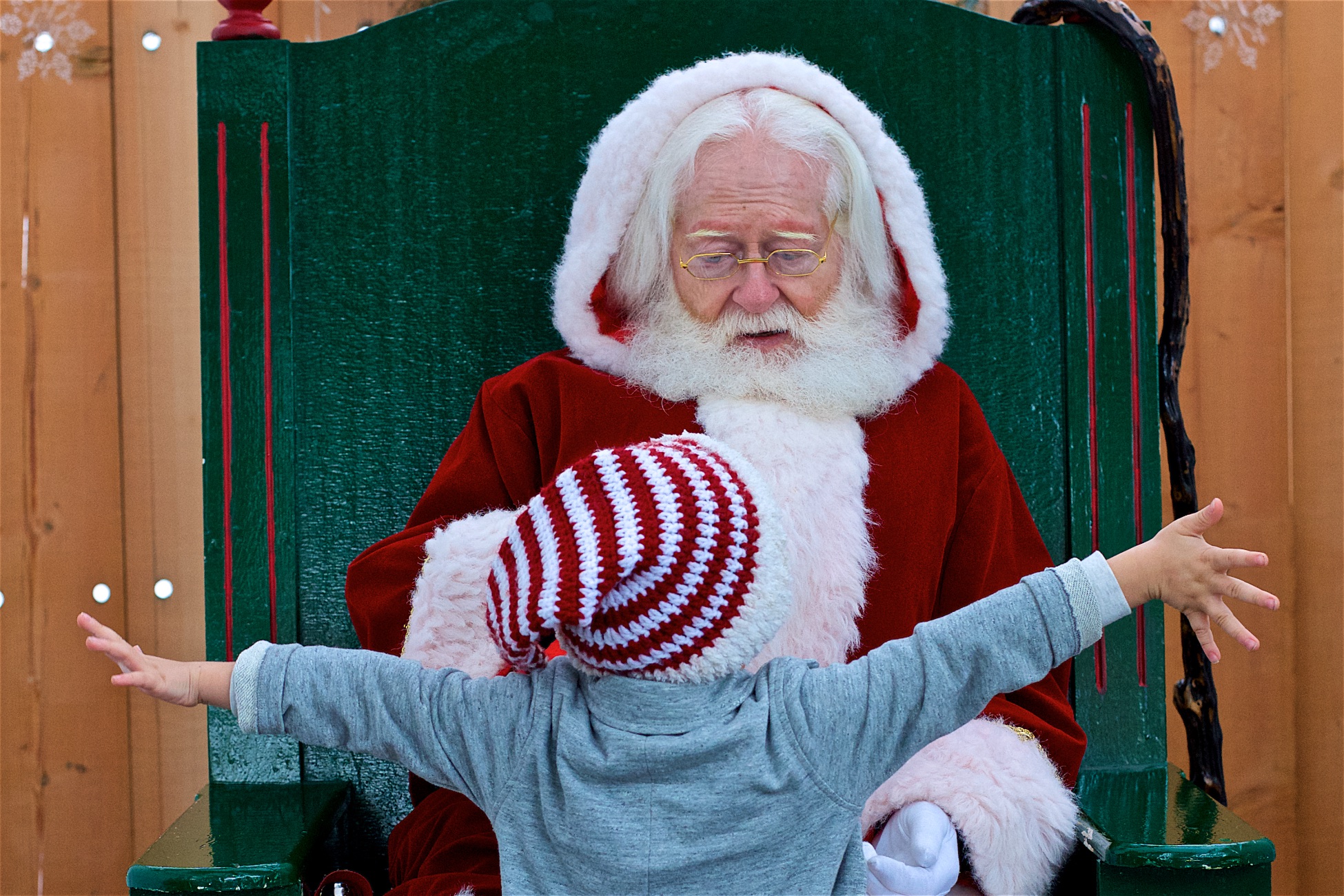 The Zach Sutherland & Kaya Firth Resiliency FoundationPeople and pets welcome!For more details visit:www.terracottacountrystore.cawww.choose2beresilient.com